A Map of Language and Visual Features CONTENTSGENRE	3REGISTER	4Field (subject matter/topic/‘what’s going on?’)	4Tenor (roles and relationships/‘who’s involved?’)	5Mode (channel of communication / ‘organising coherent texts’)	6IMAGES	7Representation (representing an event or idea through images)	7Interaction (creating relationships between image and viewer and between participants in an image)	7Composition (organising the elements of an image and organising relations between images and surrounding language)	8GENREHow genres enable us to achieve our social purposes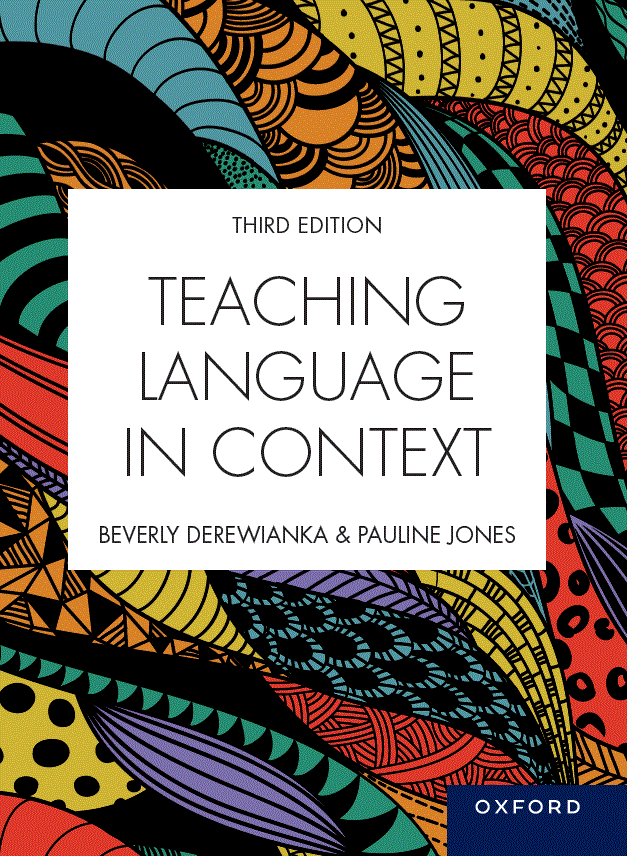 Teaching Language in ContextThird EditionBeverly Derewianka and Pauline JonesMaterial prepared by Pauline Jones, based on content from Teaching Language in Context, third editionCOPYRIGHT NOTICEThis instructor’s resource manual is copyright Oxford University Press 2023. It is intended for use only by lecturers prescribing Teaching Language in Context, third edition, in their courses and should not be distributed or copied for any other purpose or for use with any other text.COPYRIGHT NOTICEThis instructor’s resource manual is copyright Oxford University Press 2023. It is intended for use only by lecturers prescribing Teaching Language in Context, third edition, in their courses and should not be distributed or copied for any other purpose or for use with any other text.Chapter 3ProceduresChapter 4StoriesChapter 5RecountsChapter 6ResponsesChapter 7Information reportsChapter 8Explanations Chapter 9Arguments Chapter 10InquiryChapter 11PoetryPurposePurposePurposePurposePurposePurposePurposePurposePurposeTo tell someone how to do somethingTo explore the human condition through entertainmentTo tell what happenedTo analyse, interpret and evaluate a text To observe and describe a general class of thingsTo explain how or why, including reasons and consequences To argue a case or to discuss an issueTo investigate, create and evaluateTo fulfill a range of purposes (e.g. to narrate, to recount, to reflect, to persuade), usually characterised by distinctive uses of spoken and written languageExamplesExamplesExamplesExamplesExamplesExamplesExamplesExamplesExamplesSimple proceduresNarrativeAnecdoteFableCreative responsePersonal recountAutobiographyEmpathetic autobiographyMemoirBiographyHistorical recountHistorical accountLiterary recountPersonal responseReviewAnalysisInterpretationCritical responseDescriptiveClassifyingCompositionalContrastiveHistoricalSequentialCyclicalCausalSystemFactorial Consequential Hortatory expositionAnalytical expositionDiscussionMacrogenresFair testsLab reportsDesign portfoliosInvestigation reportsProblem-solution reportsRhyme DescriptionRecountChallengeCall to actionMultimodal Poetry